Question 1 (18 marks) 9 minutes A 52 year old male presents to your Emergency Department with ischaemic sounding chest pain. He has not been seen in any hospital in the last 12 months and has never had Echocardiography.State seven (7) factors that, in combination, would allow safe discharge within 3 hours from presentation. (7 marks)No ongoing or repetitive pain after initial ED RxNo syncopeNo evidence of haemodynamic compromiseNo episodes of sustained VTNo ischaemic ECG changesNormal HS troponin at 0 and 2 hours or single -ve > 3/24 post symptom onset(Ejection fraction known to be > 40%)- given in stem(No AMI/ PCI/CABG < 6 months)- given in stemTIMI score ≤ 1(ie only one of:(Pt is ≤ 65 yrs of age)Aspirin use in the last 7 days (patient experiences chest pain despite ASA use in past 7 days)At least 2 angina episodes within the last 24hrs(ST changes of at least 0.5mm in contiguous leads)- covered above(Elevated serum cardiac biomarkers)- covered aboveKnown Coronary Artery Disease (CAD) (coronary stenosis ≥ 50%)At least 3 risk factors for CAD, such as:Hypertension -> 140/90 or on anti-hypertensivesCurrent cigarette smokerLow HDL cholesterol (< 40 mg/dL)Diabetes mellitusFamily history of premature CADMale first-degree relative or father younger than 55Female first-degree relative or mother younger than 65Other serious causes excludedIf the patient underwent an ECG that demonstrated a left bundle branch block, state three (3) ECG findings that may be useful for identifying myocardial infarction. (3 marks)New LBBB/ recent ECG demonstrating the absence of LBBBSerial ECGs showing dynamic ST segment changeModified Sgarbossa criteria:≥ 1 lead with ≥1 mm of concordant ST elevation≥ 1 lead of V1-V3 with ≥ 1 mm of concordant ST depression≥ 1 lead anywhere with ≥ 1 mm STE and proportionally excessive discordant STE, as defined by ≥ 25% of the depth of the preceding S-waveAn ECG is taken on arrival- refer to the props booklet- page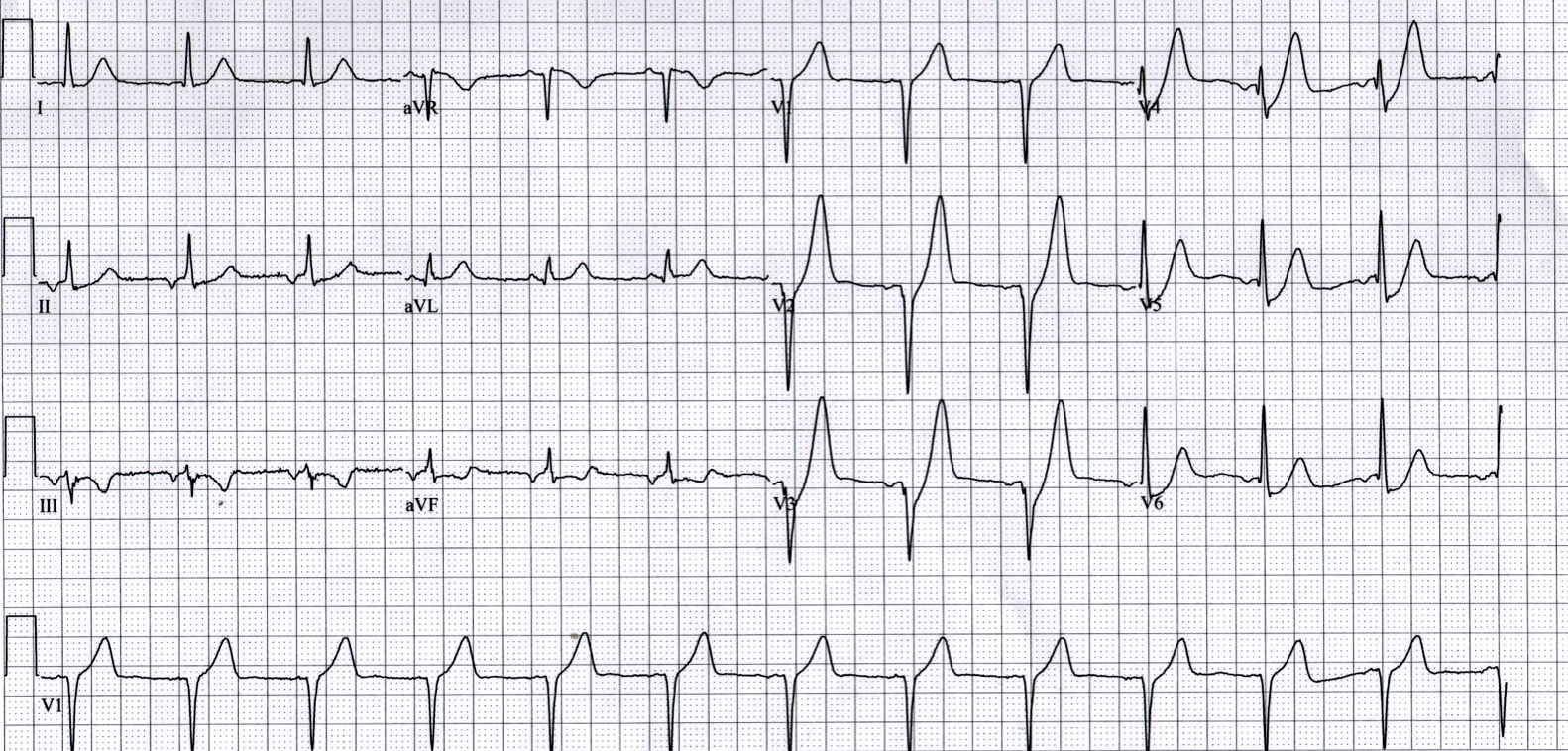 State three (3) significant abnormal findings in this ECG. (3 marks)Upsloping ST depression in V2-V6 (> 1mm at J-point) REQUIREDDe Winters T waves: Peaked anterior T waves (V2-6), with the ascending limb of the T wave commencing below the isoelectric baseline REQUIREDAny 1 of:STE in aVR > 0.5mmSTD in III & aVFSubtle ST elevation in aVrP wave inversion II, III, aVF (suggestive of atrial ectopy/ junctional rhythm)State the significance of these abnormal findings. State two (2) points in your answer. (2 marks)Highly predictive of acute LAD occlusion/ STEMI equivalentEmergent reperfusion therapy is indicated (PCI/thrombolysis)Aspirin, GTN and morphine are provided for this patient.The patient has ongoing ischaemic sounding chest pain.
His observations are:				BP	130/60		mmHg				HR	90		bpm				RR	14   		bpm				Sats 	94%		RAList three (3) further medications that are indicated for this patient. (3 marks)EnoxaparinClopidogrelTicagrelorTenecteplaseNB: oxygen not indicated if Sats > 93%